								Утверждаю:								Директор МУК «КДЦ								Среднечубуркского с/п»									Е.А.Пономарёва	  28.01.2019 годОтчёто проведённом уроке мужества «Дорога жизни»	28 января 2019 года в МБОУ СОШ №26, заведующим музейным сектором Литвиновой Г.П., для учащихся 1 - 3 классов был проведён урок мужества «Дорога жизни».	Сколько бы лет ни  прошло, для всего мира подвиг ветеранов, ленинградцев останется образцом беспримерного подвига, мужества, стойкости, несгибаемой воли к победе сыновей и дочерей нашего Отечества в дни суровых испытаний. 	За своё освобождение Ленинград заплатил дорогой ценой. 640 тысяч ленинградцев погибло от голода! Более 500 тысяч солдат погибли под Ленинградом, защищая город и участвуя в прорыве блокады.Безгранична наша скорбь о погибших в блокаду. Но силу, а не слабость рождает она. Силу восхищения подвигом ленинградцев. Благодарность людям, отдавшим свою жизнь во имя нашей.Цель мероприятия: воспитывать чувства благодарности к старшему поколению и гордости за свою Родину, свой народ, одержавший победу в Великой Отечественной войне.На мероприятии присутствовало 40 человек дети и 4 взрослых.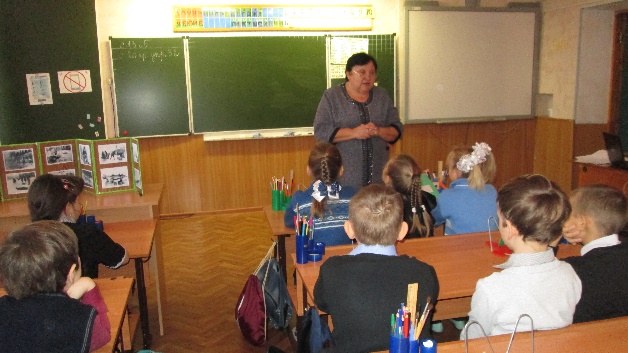 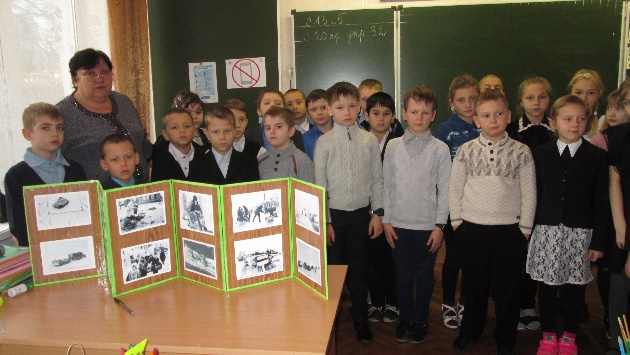 Заведующий музейным сектором				Г.П.Литвинова	Тел. 38-9-71